ПРИМЕРНИ РАЗРАБОТКИ НА УРОЦИПО ИЗОБРАЗИТЕЛНО ИЗКУСТВОИнтерактивна книгаТема: Помощна тема към урок за Художествен шрифт и образ.Вид на урока:  Затвърждаване на знания и умения.Цел: Разширяване на знанията на учениците за художественото оформяне на книга, обогатяване на знания, чрез интерактивни методиЗадачи:1. Образователни – разширяване знанията на учениците за алтернативни начини за оформяне на книга.2. Възпитателни – Изграждане на естетическа към печатните издания, изграждане на  интереси към четенето, иновативно, нетрадиционно мислене.3. Корекционни – Съответствие между думи и изображения. 4. Практически –  Придобиване на художествени умения. Индивидуална работа и работа в колективПредварителна подготовка:- избор на книга и съответни илюстрации към нея- строеж, структура, хармония между елементите в книгата илюстрация, текст,  цвят, обем и баланс в елементите; съставяне.-  Различни методи на интерактивни на шрифтовете и ефекти спрямо изображението.- Практическо приложение.Ход на урока:Запознаване на учениците с понятията за художественото и визуално съдържание на една книга .Нагледно визуализиране на различни интерактивни техники за изработване на ефекти в книгата .Конкретизиране на задачите по изобразителните дейности, които предстои да извършат учениците.Процес на създаване на интерактивна книга: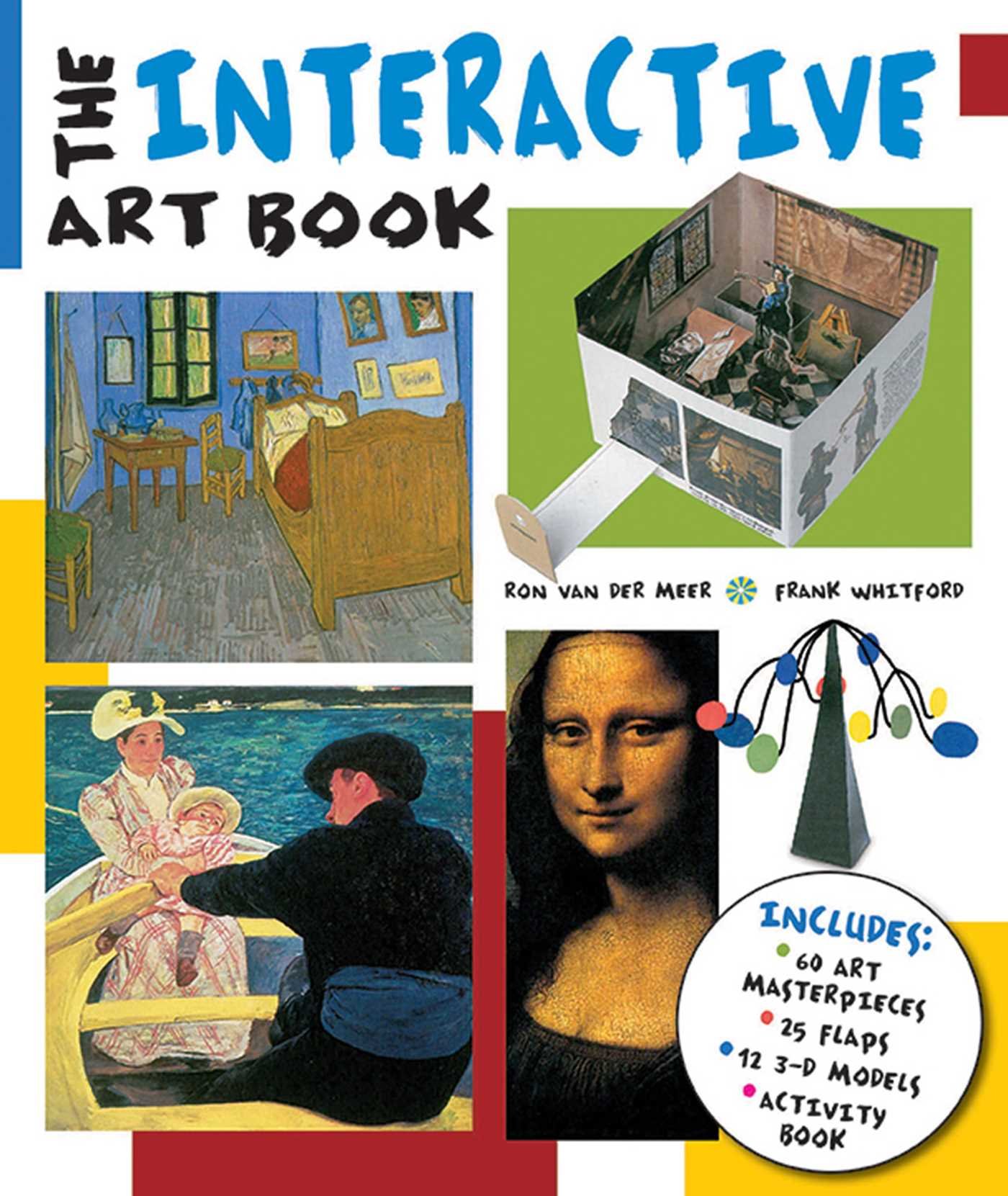 - избор на книга, илюстрации и фотографии към нея- концепция (виждане, представа) - идея – какви интерактивни методи за работа да изберем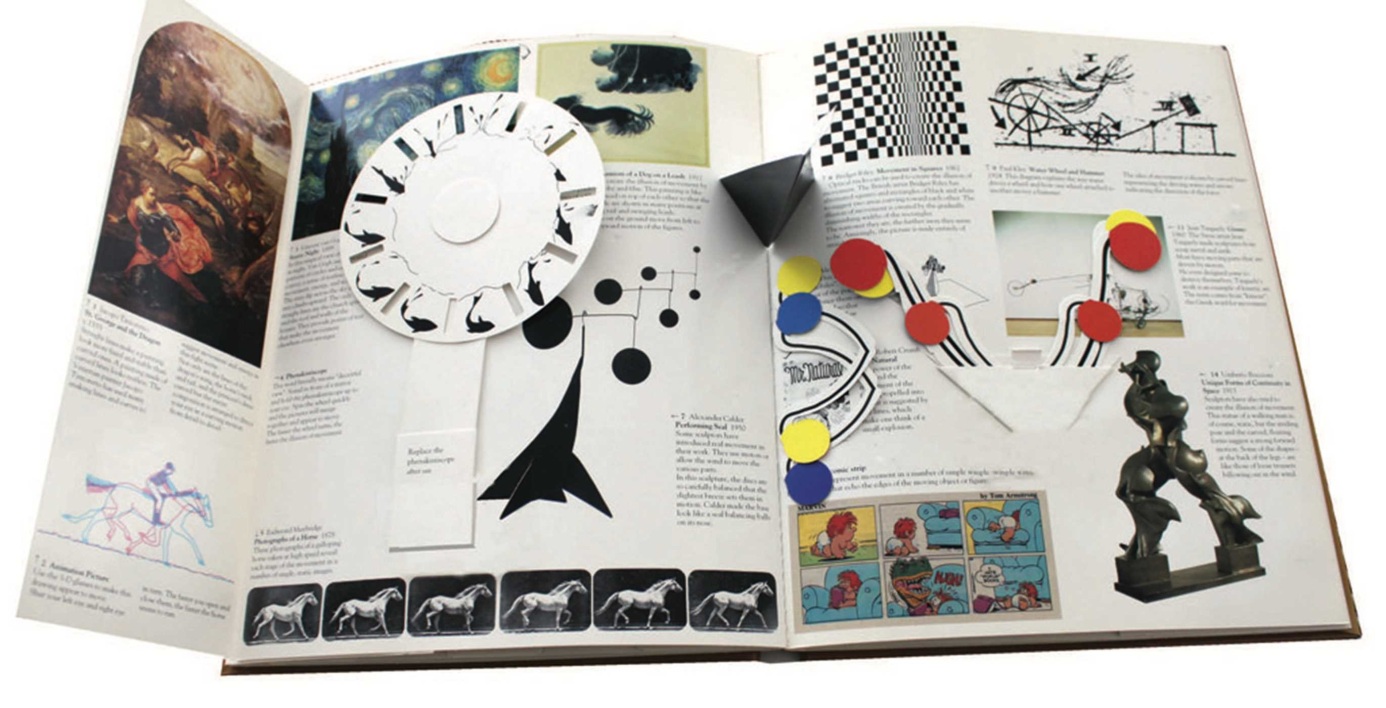 - Разделям учениците в групи по 3 и всеки от тях изработва няколко страници от книгата, като конкретизирам задачите.- Обмяна на идеи от различните групи. Техническа свързаност на различните елементи.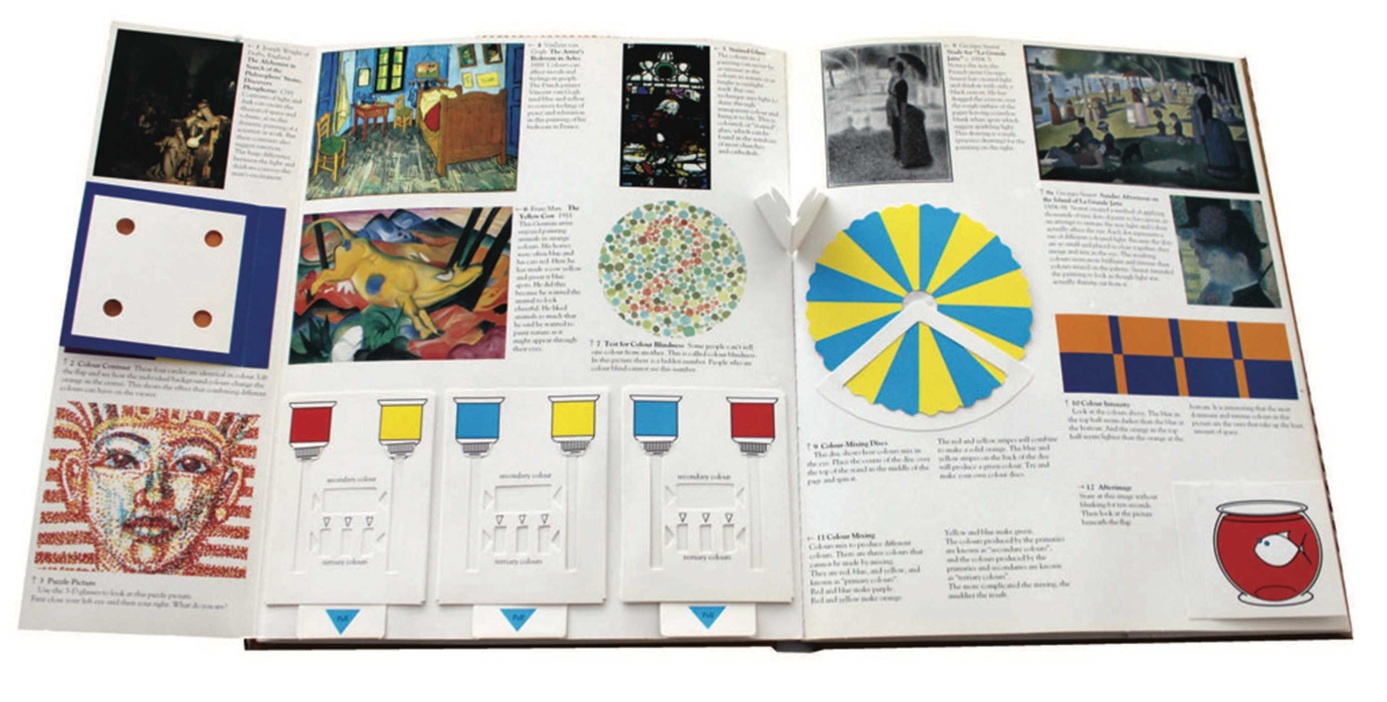 Правим анализ на всичко свършено през часа от учениците, разглеждаме получените резултати от различните групи и ги обединяваме в едно цяло. Демонстрирам получената интерактивна книга в цялостен вид. Конкретизирам каква е била ползата от нетрадиционната форма на урока по изобразително изкуство и кое е новото, което са научили учениците.Урокът завършва с изказване на впечатленията от него.